ОГА ПОУ «Маловишерский техникум»Дисциплина «Информационные технологии в профессиональной деятельности»Специальность 34.02.01 «Сестринское дело».Дифференцированный зачётВариант №1Понятие информационной технологии как аналога технологии материального производства.  Понятие и этапы развития информационных систем (ИС). Понятие СУБД. Объекты СУБД Access. Этапы работы. Практическое задание Используя табличный процессор Excel, создайте таблицу расчета премии за экономию горюче-смазочных материалов (ГСМ). Произвести расчет Премии (25 % от базовой ставки) по формуле Премия = Базовая ставка х 0,25 при условии, что План расходования ГСМ > Фактически израсходовано ГСМ. 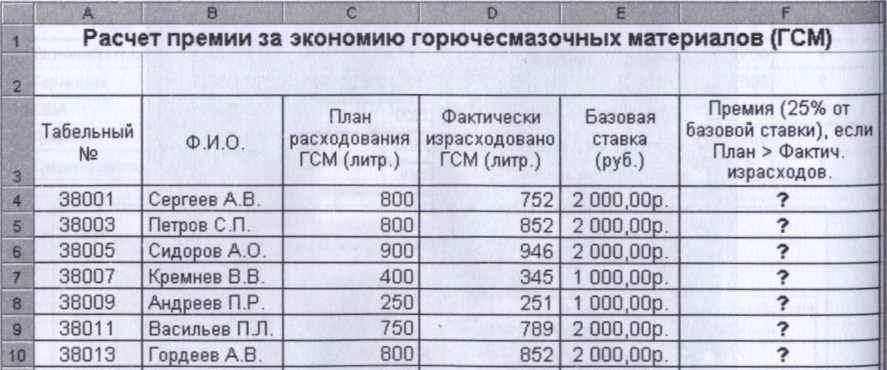 Создать круговую диаграмму по столбцу Премия с названиями. ОГА ПОУ «Маловишерский техникум»Дисциплина «Информационные технологии в профессиональной деятельности»Специальность 34.02.01 «Сестринское дело».Дифференцированный зачётВариант №2Цели и компоненты информационной технологии и технологии материального производства. Классификации ИС по назначению и по структуре аппаратных средств. Возможности базы данных. Создание структуры таблицы в СУБД Access. Практическое задание Создать расчетную таблицу в Excel. Произвести все расчеты по заданию.  Построить диаграмму выручки по отделениям фирмы и по видам акций с названиями. 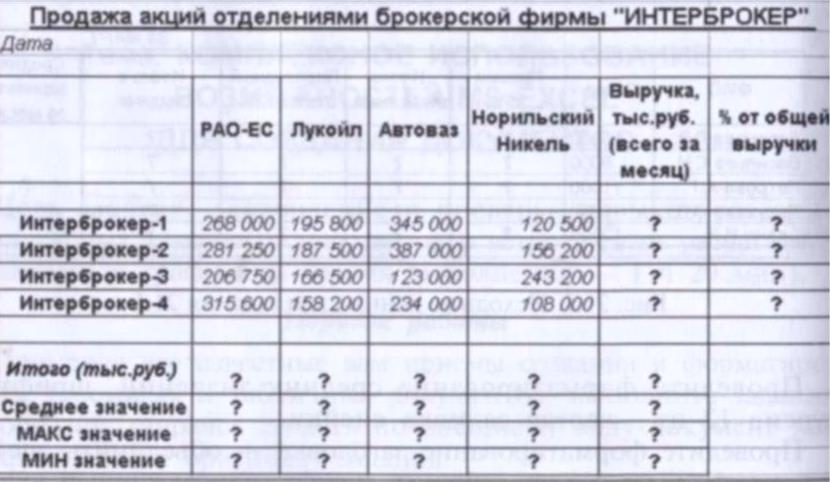 ОГА ПОУ «Маловишерский техникум»Дисциплина «Информационные технологии в профессиональной деятельности»Специальность 34.02.01 «Сестринское дело».Дифференцированный зачётВариант №3Этапы развития ИТ по видам инструментария. Понятие и виды прикладного программного обеспечения. Компьютерные справочно-правовые системы: понятие, причины появления, достоинства.  Практическое задание Используя СУБД Access создайте однотабличную базу данных по учету запчастей к грузовым автомобилям. Таблица Запчасти должна содержать следующие обязательные поля: код, наименование запчасти, цена за единицу, количество, поставщик. Ввести не менее 7 наименований запчастей. Создать автоформы и отчет по созданной таблице данных. ОГА ПОУ «Маловишерский техникум»Дисциплина «Информационные технологии в профессиональной деятельности»Специальность 34.02.01 «Сестринское дело».Дифференцированный зачётВариант №4Понятие новой информационной технологии и ее принципы. Пакеты прикладных программ. Назначение и классификация. СПС в России. «Консультант плюс». Инструменты для поиска информации. Практическое задание. Создайте презентацию на тему «Зарубежные модели дорожных машин», которая должна содержать не менее 7 слайдов разных видов макетов, титульный слайд, 3-4 фото, таблицу или диаграмму, содержание с гиперссылками, пример анимации на некоторых слайдах. ОГА ПОУ «Маловишерский техникум»Дисциплина «Информационные технологии в профессиональной деятельности»Специальность 34.02.01 «Сестринское дело».Дифференцированный зачётВариант №5Инструментарий и составляющие информационной технологии. Текстовый процессор. Назначение, форматирование текста. Программа создания компьютерных презентаций. Практическое задание Создайте презентацию на тему «Инструменты для измерения давления», которая должна содержать не менее 10 слайдов разных видов макетов, титульный слайд, 5 фото, схему или диаграмму, содержание с гиперссылками, анимации на слайдах. ОГА ПОУ «Маловишерский техникум»Дисциплина «Информационные технологии в профессиональной деятельности»Специальность 34.02.01 «Сестринское дело».Дифференцированный зачётВариант №6Информационная технология обработки данных. Табличный процессор Excel: назначение, возможности, структура окна, типы данных, виды адресации ячеек. Информационные ресурсы Интернет. Популярные поисковые системы. Практическое задание. Используя Интернет найти форму документа Путевой лист для грузового автомобиля в формате Excel, сохранить ее на компьютер в личную папку и заполнить в табличном процессоре данными. Используя справочно-правовую систему Консультант Плюс найти нормы расхода ГСМ по грузовым автомобилям и сохранить информацию в текстовый документ Word. ОГА ПОУ «Маловишерский техникум»Дисциплина «Информационные технологии в профессиональной деятельности»Специальность 34.02.01 «Сестринское дело».Дифференцированный зачётВариант 7Информационная технология управления – назначение и задачи. Назначение и виды компьютерных сетей по масштабам.  Понятие и виды проектирования. Примеры САПР и их возможности. Практическое задание. Используя интернет-версию программы Консультант Плюс: Найдите информацию (основные актуальные документы) по вопросу: В течение какого срока покупатель может отказаться от товара надлежащего качества в случае его заказа дистанционным способом?  Перенесите в MS-Word названия и источники публикации документов (скриншот с экрана) из информационного банка Консультант Плюс. Сохраните файл под своим именем. Показать способы построения чертежа в САПР. Выполнить пример чертежа с размерами. ОГА ПОУ «Маловишерский техникум»Дисциплина «Информационные технологии в профессиональной деятельности»Специальность 34.02.01 «Сестринское дело».Дифференцированный зачётВариант №8Понятие системы их виды, понятие информационной системы. Понятие САПР и их классификация. Табличный процессор Excel: назначение, возможности, структура окна, типы  Практическое задание. 1) Вычислите среднюю, минимальную, максимальную и общую сумму выручки по каждому торговому агенту и постройте круговую диаграмму по итоговой сумме выручке. Промтоварная база Продажа со склада №2 ОГА ПОУ «Маловишерский техникум»Дисциплина «Информационные технологии в профессиональной деятельности»Специальность 34.02.01 «Сестринское дело».Дифференцированный зачётВариант №9Составляющие и инструментарий ИТ. Виды обеспечения САПР. Примеры САПР. Возможности базы данных. Создание структуры таблицы в СУБД Access. Создайте презентацию на тему «Зарубежные модели легковых автомобилей», которая должна содержать не менее 7 слайдов разных видов макетов, титульный слайд, 3-4 фото, таблицу или диаграмму, содержание с гиперссылками, пример анимации на слайдах. №ФИО1.112.113.114.115.116.117.111.Алехина154519291623312.Баранов 71215161917193.Баранова 192124282326224.Димова 321119232222275.Иванов 903117190286.Иванова 190311156157.Ковалева 22314432413833